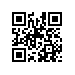 Об утверждении тем, руководителей и консультантов выпускных квалификационных работ студентов образовательной программы «Прикладная математика» МИЭМ НИУ ВШЭПРИКАЗЫВАЮ:Утвердить темы выпускных квалификационных работ студентов 4 курса бакалавриата образовательной программы «Прикладная математика» направления подготовки 01.03.04 «Прикладная математика» МИЭМ НИУ ВШЭ, очной формы обучения согласно списку (приложение). Назначить руководителей и консультантов по подготовке выпускных квалификационных работ студентов 4 курса бакалавриата образовательной программы «Прикладная математика» направления подготовки 01.03.04 «Прикладная математика» согласно списку тем (приложение).Установить срок сдачи выпускных квалификационных работ студентам 4 курса бакалавриата образовательной программы «Прикладная математика» направления подготовки 01.03.04 «Прикладная математика» до 20 мая 2020 г.И.о. директора,Научный руководитель МИЭМ НИУ ВШЭ		        		                     Е.А.КрукРегистрационный номер: 2.15-02/1112-01Дата регистрации: 11.12.2019